ПРОТОКОЛзаседания комиссии по дорожному хозяйству и транспорту Общественной палаты городского округа Люберцы Место проведения: 140000, Московская область, г.о. Люберцы, ул. Волоковская, д. 43.Дата проведения, время проведения: 14 февраля 2020 года, 17.00 часПрисутствовали: Члены комиссии 1. Березницкий И.Д.2. Федорущенко Д.С.3. Кузнецова Т.В.4. Гурова Е.П.Приглашенные:ОтсутствовалиПовесткаОбсуждение  проблем в работе общественного городского транспорта, а именно 501 маршрута (от ст. Люберцы-1 до ст. Выхино)Предложение добавления новых маршрутов городского транспортаО реконструкции метро ВыхиноОб остановочных павильонахРазное.Выступили:Кузнецова Т.В. -  с проблемой сокращения кондукторов на маршруте 501, вследствие чего образуется огромная очередь на конечных станциях. Также по данной причине увеличен интервал движения автобуса. Татьяна Владимировна предложила обратиться в Мострансавто и ответственному Заместителю главы городского округа Люберцы с обращением  ввести контролеров, и как следствие прекратить впускать пассажиров через дверь водителя. Особенно обратить внимание на данную проблему стоит в преддверии зимы, когда люди будут мерзнуть в очереди попасть в автобус.              Гурова Е.П. -  В городе есть проблема для жителей северной стороны в прямой транспортной доступности до учреждений Здравоохранения (от ул. Льва Толстого до ЛРБ). Люди вынуждены ездить с пересадками или на маршрутном такси, в которые инвалиды не могут попасть (по техническим причинам). Предлагаю подготовить предложение в адрес администрации городского округа Люберцы с  потребностью в новых маршрутах для городского транспорта.            Федорущенко Д.С. –  рассказал о предстоящей реконструкции метро Выхино. В связи с чем, необходимо проработать вопрос информирования жителей города о данной реконструкции, ее сроках и последствиях для работы станции.     Кузнецова Т.В. – проблема наличия на остановочных павильонах расписания движения общественного транспорта. Предлагаю провести мониторинг остановочных павильонов городского округа Люберцы до конца 2019 года.                Березницкий И.Д. – подвел итоги работы комиссии. Рассказал о грядущей реконструкции Октябрьского проспекта.  Председатель Комиссиипо дорожному хозяйству и транспорту Общественной палаты городского округа Люберцы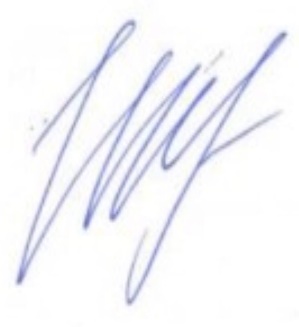 И.Д. Березницкий